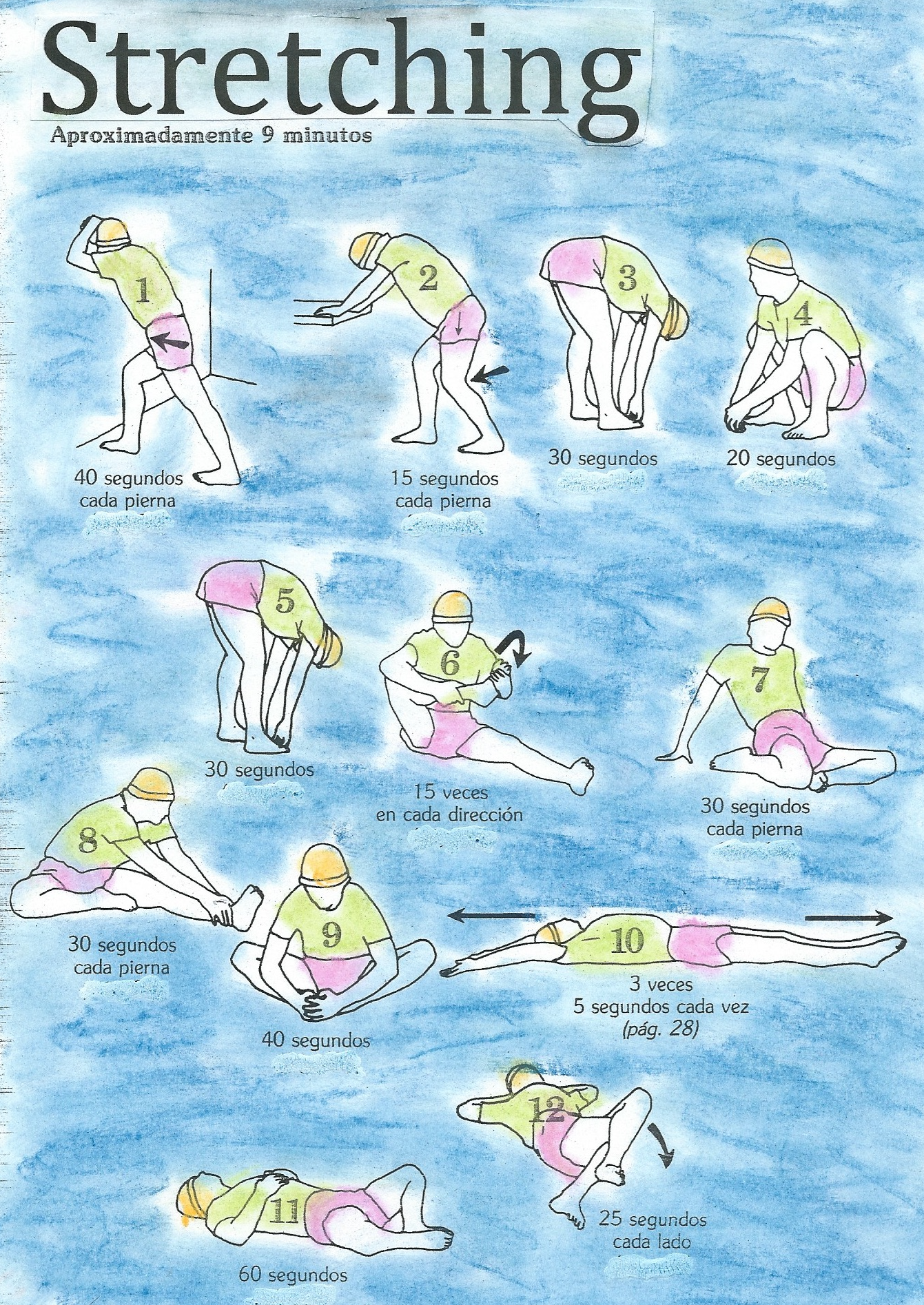 EDUCACIÓN FÍSICA 3º curso“Quédate en casa” 011 semanaCARMEN CHACÓN                 BRAVO MURILLOEDUCACIÓN FÍSICA TERCERO CURSO2ª SEMANA DE JUNIOLUNES:Estiramientos: Preparamos el cuerpo para la sesión de Agilidad siguiente con esta rutina de 12 posturas y las mantenemos los segundos que indican en el dibujo y que las contaremos mentalmente como el truco que hemos utilizado la semana anterior ( 101, 102, … 120). Nos ocupara 9  minutos aproximadamente.	AGILIDAD:	11 Kids Exercises To Burn Fat At Home  28’20 minutos                https://www.youtube.com/watch?v=mKlpSdCu5HAMIERCOLES:Estiramientos: Volvemos con esta tabla básica de 12 posturasque estamos aprendiendo para adoptarla como rutina básica y nos sirve para un calentamiento 9 minutos aproximadamente antes de cualquier sesión de flexibilidad.Contamos los segundos narrándolos mentalmente (ciento uno, ciento dos, ..) De 10 a 15 minutos.	AGILIDAD:	7 Day Kids Exercise Challenge: Get Stronger, Burn Calories  16’52      https://www.youtube.com/watch?v=ZQJLAX00P4kEJERCICIO: Visualizar el vídeo YouTube. : 7 Day Kids Exercise Challenge: Get Stronger, Burn Calories  16’52https://www.youtube.com/watch?v=ZQJLAX00P4kVIERNES:	AEROBIC: coreografías para hacer ejercicios  20’ en 7 vídeos 19’28 min            https://www.youtube.com/watch?v=knl1Fhb__XwVÍDEO SALUD:  Promoviendo hábitos de alimentación Saludable 4’54 minutos           https://www.youtube.com/results?search_query=Promoviendo+h%C3%A1bitos+de+alimentaci%C3%B3n+saludable Visualizamos el vídeo y leemos el cuestionario y lo volvemos a visualizar y realizamos las actividades para los que no puedan imprimir el cuestionario pueden copiar las preguntas y hacer las respuestas o pueden contesta a las preguntas con solo enumerar claramente las respuestas. Luego las enviamos al e-mail de la profesora cuanto antes el 11 de JunioFecha para este cuestionario 11 de Junio.  Respuesta a la profe E. Física en este e-mail:		carmen.chacónmelgarejo@educa.madrid.orgNOMBRE_____________________________ _________CURSO________________ https://www.youtube.com/results?search_query=Promoviendo+h%C3%A1bitos+de+alimentaci%C3%B3n+saludable_PROMOVIENDO HÁBITOS DE ALIMENTACIÓN  1.-) ¿Por qué es importante tener una alimentación saludable y completa ?____________________________________________________________________________________________________________________________________________2.-)  Los alimentos realizan tres trabajos en nosotros que son:Nos da la Ene __ __ __ __ ,   Cons __ __ __ __ __ __ nuestro cuerpo y nos hace Cre __ __ __3.-) Que le puede pasar a nuestro cuerpo si nos alimentamos mal__________________________________________________________________________________________________________________________________________________________________________________________________________________4.-) Que alimentos debemos tomar en el desayuno__________________________________________________________________________________________________________________________________________________________________________________________________________________5.-)Que alimentos debe estar presentes en el Almuerzo__________________________________________________________________________________________________________________________________________________________________________________________________________________6.-) Que alimentos deben estar en la merienda____________________________________________________________________________________________________________________________________________7.-) Que debemos tomar en la cena8.-)¿Cuáles son los  6 beneficios de la actividad física?____________________________________________________________________________________________________________________________________________________________________________________________________________________________________________________________________________________________________________________________________________________________________________________________________________________________________	carmen.chaconmelgarejo@educa.madrid.org